新 书 推 荐中文书名：《如何悲伤：我如何学会与悲伤共存》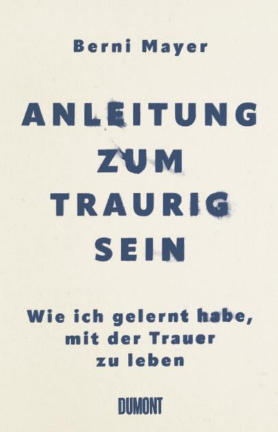 英文书名：How to be Sad. How I learned to live with grief德文书名：Anleitung zum Traurigsein作    者：Berni Mayer出 版 社：DuMont代理公司：ANA/Lauren页    数：228页出版时间：2023年秋季代理地区：中国大陆、台湾审读资料：电子稿类    型：心灵励志“这是为你、为我和任何想走出心理阴影的人写的！”——本书作者贝尔尼·迈尔内容简介：悲伤是每个人生命的一部分。我们为逝去的爱情、虚度的青春、错失的机会或失去的工作而悲伤。其中之最，莫过于为失去的亲人而悲伤。贝尔尼·迈尔的女儿奥利维亚在四岁时死于脑瘤，留给他无法言喻的痛苦。但在寻求帮助的过程中，贝尔尼发现，似乎没有什么能真正触及他的心灵，带给他治愈的力量。于是，他写下了这本他希望自己能读到的书——本书真实坦诚，毫无虚饰，将复杂、矛盾和分散的情感用精确的语言表达了出来。读者可以从此书了解到，悲伤如何通过跳舞来消除？饮食和健身与悲伤有什么关系？我们必须学会正确的悲伤方式。毕竟，“悲伤负担”一词已经意味着，要克服某种状态，就必须付出艰苦的努力。最重要的是——怎么努力？贝尔尼·迈尔与我们分享了在似乎没有任何外部帮助的情况下，我们如何自救。作者简介：贝尔尼·迈尔（Berni Mayer）1974年出生于巴伐利亚州的马勒斯多夫，曾学习德语和英语语言文学，担任过MTV和VIVA Online的编辑总监，并为Mute唱片公司工作过。贝尔尼与家人住在柏林。身为一名作家和记者，贝尔尼为多家播客工作。他的小说Rosalie（2016年）和Ein gemachter Mann（2019年）以及作品Anleitung zum Traurigsein（2023年）已由DuMont出版。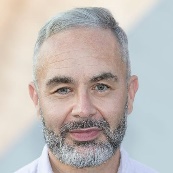 感谢您的阅读！请将反馈信息发至：版权负责人Email：Rights@nurnberg.com.cn安德鲁·纳伯格联合国际有限公司北京代表处	北京市海淀区中关村大街甲59号中国人民大学文化大厦1705室, 邮编：100872电话：010-82504106,   传真：010-82504200公司网址：http://www.nurnberg.com.cn书目下载：http://www.nurnberg.com.cn/booklist_zh/list.aspx书讯浏览：http://www.nurnberg.com.cn/book/book.aspx视频推荐：http://www.nurnberg.com.cn/video/video.aspx豆瓣小站：http://site.douban.com/110577/新浪微博：安德鲁纳伯格公司的微博_微博 (weibo.com)微信订阅号：ANABJ2002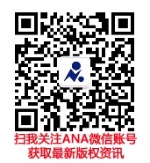 